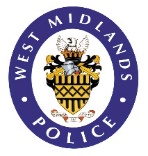 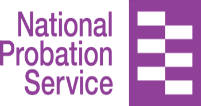 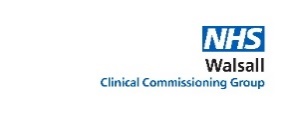 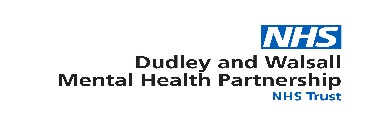 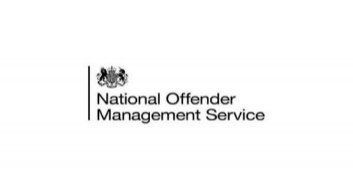 REFERRAL PROCESSREFERRAL PROCESSREFERRAL PROCESSBy sending this form you consent for it to arrive with both your dedicated Local Authority safeguarding team & Prevent policing team for a joint assessment. Wherever possible we aim to give you feedback on your referral, please be aware, however, that this is not always possible due to data-protection & other case sensitivities.Once you have completed this form, please email it to: If you have any questions whilst filling in the form, please call: By sending this form you consent for it to arrive with both your dedicated Local Authority safeguarding team & Prevent policing team for a joint assessment. Wherever possible we aim to give you feedback on your referral, please be aware, however, that this is not always possible due to data-protection & other case sensitivities.Once you have completed this form, please email it to: If you have any questions whilst filling in the form, please call: By sending this form you consent for it to arrive with both your dedicated Local Authority safeguarding team & Prevent policing team for a joint assessment. Wherever possible we aim to give you feedback on your referral, please be aware, however, that this is not always possible due to data-protection & other case sensitivities.Once you have completed this form, please email it to: If you have any questions whilst filling in the form, please call: INDIVIDUAL’S BIOGRAPHICAL & CONTACT DETAILSINDIVIDUAL’S BIOGRAPHICAL & CONTACT DETAILSINDIVIDUAL’S BIOGRAPHICAL & CONTACT DETAILSForename(s):Forename(s):Surname:Surname:Date of Birth (DD/MM/YYYY):Date of Birth (DD/MM/YYYY):Approx. Age (if DoB unknown):Approx. Age (if DoB unknown):Gender:Gender:Known Address(es):Known Address(es):Nationality / Citizenship:Nationality / Citizenship:Immigration / Asylum Status:Immigration / Asylum Status:Primary Language:Primary Language:Contact Number(s):Contact Number(s):Email Address(es):Email Address(es):Any Other Family Details:Any Other Family Details:DESCRIBE CONCERNSIn as much detail as possible, please describe the specific concern(s) relevant to Prevent. In as much detail as possible, please describe the specific concern(s) relevant to Prevent. FOR EXAMPLE: How / why did the Individual come to your organisation’s notice in this instance? Does it involve a specific event? What happened? Is it a combination of factors? Describe them. Has the Individual discussed personal travel plans to a warzone or countries with similar concerns? Where? When? How?Does the Individual have contact with groups or individuals that cause you concern? Who? Why are they concerning? How frequent is this contact?Is there something about the Individual’s mobile phone, internet or social media use that is worrying to you? What exactly? How do you have access to this information?Has the Individual expressed a desire to cause physical harm, or threatened anyone with violence? Who? When? Can you remember what was said / expressed exactly?Has the Individual shown a concerning interest in hate crimes, or extremists, or terrorism? Consider any extremist ideology, group or cause, as well as support for “school-shooters” or public-massacres, or murders of public figures.Please describe any other concerns you may have that are not mentioned here.FOR EXAMPLE: How / why did the Individual come to your organisation’s notice in this instance? Does it involve a specific event? What happened? Is it a combination of factors? Describe them. Has the Individual discussed personal travel plans to a warzone or countries with similar concerns? Where? When? How?Does the Individual have contact with groups or individuals that cause you concern? Who? Why are they concerning? How frequent is this contact?Is there something about the Individual’s mobile phone, internet or social media use that is worrying to you? What exactly? How do you have access to this information?Has the Individual expressed a desire to cause physical harm, or threatened anyone with violence? Who? When? Can you remember what was said / expressed exactly?Has the Individual shown a concerning interest in hate crimes, or extremists, or terrorism? Consider any extremist ideology, group or cause, as well as support for “school-shooters” or public-massacres, or murders of public figures.Please describe any other concerns you may have that are not mentioned here.FOR EXAMPLE: How / why did the Individual come to your organisation’s notice in this instance? Does it involve a specific event? What happened? Is it a combination of factors? Describe them. Has the Individual discussed personal travel plans to a warzone or countries with similar concerns? Where? When? How?Does the Individual have contact with groups or individuals that cause you concern? Who? Why are they concerning? How frequent is this contact?Is there something about the Individual’s mobile phone, internet or social media use that is worrying to you? What exactly? How do you have access to this information?Has the Individual expressed a desire to cause physical harm, or threatened anyone with violence? Who? When? Can you remember what was said / expressed exactly?Has the Individual shown a concerning interest in hate crimes, or extremists, or terrorism? Consider any extremist ideology, group or cause, as well as support for “school-shooters” or public-massacres, or murders of public figures.Please describe any other concerns you may have that are not mentioned here.COMPLEX NEEDSIs there anything in the Individual’s life that you think might be affecting their wellbeing or that might be making them vulnerable in any sense? Is there anything in the Individual’s life that you think might be affecting their wellbeing or that might be making them vulnerable in any sense? FOR EXAMPLE: Victim of crime, abuse or bullying.Work, financial or housing problems.Citizenship, asylum or immigration issues. Personal problems, emotional difficulties, relationship problems, family issues, ongoing court proceedings.On probation; any erratic, violent, self-destructive or risky behaviours, or alcohol / drug misuse or dependency.Expressed feelings of injustice or grievance involving any racial, religious or political issue, or even conspiracy theories.Educational issues, developmental or behavioural difficulties, mental ill health (see Safeguarding Considerations below). Please describe any other need or potential vulnerability you think may be present but which is not mentioned here.FOR EXAMPLE: Victim of crime, abuse or bullying.Work, financial or housing problems.Citizenship, asylum or immigration issues. Personal problems, emotional difficulties, relationship problems, family issues, ongoing court proceedings.On probation; any erratic, violent, self-destructive or risky behaviours, or alcohol / drug misuse or dependency.Expressed feelings of injustice or grievance involving any racial, religious or political issue, or even conspiracy theories.Educational issues, developmental or behavioural difficulties, mental ill health (see Safeguarding Considerations below). Please describe any other need or potential vulnerability you think may be present but which is not mentioned here.FOR EXAMPLE: Victim of crime, abuse or bullying.Work, financial or housing problems.Citizenship, asylum or immigration issues. Personal problems, emotional difficulties, relationship problems, family issues, ongoing court proceedings.On probation; any erratic, violent, self-destructive or risky behaviours, or alcohol / drug misuse or dependency.Expressed feelings of injustice or grievance involving any racial, religious or political issue, or even conspiracy theories.Educational issues, developmental or behavioural difficulties, mental ill health (see Safeguarding Considerations below). Please describe any other need or potential vulnerability you think may be present but which is not mentioned here.OTHER INFORMATIONPlease provide any further information you think may be relevant, e.g. social media details, military service number, other agencies or professionals working with the Individual, etc..Please provide any further information you think may be relevant, e.g. social media details, military service number, other agencies or professionals working with the Individual, etc..PERSON WHO FIRST IDENTIFIED THE CONCERNSPERSON WHO FIRST IDENTIFIED THE CONCERNSDo they wish to remain anonymous?Forename:Surname:Professional Role & Organisation:Relationship to Individual:Contact Telephone Number:Email Address:PERSON MAKING THIS REFERRAL (if different from above)PERSON MAKING THIS REFERRAL (if different from above)Forename:Surname:Professional Role & Organisation:Relationship to Individual:Contact Telephone Number:Email Address:REFERRER’S ORGANISATIONAL PREVENT CONTACT (if different from above)REFERRER’S ORGANISATIONAL PREVENT CONTACT (if different from above)Forename:Surname:Professional Role & Organisation:Relationship to Individual:Contact Telephone Number:Email Address:RELEVANT DATESRELEVANT DATESDate the concern first came to light:Date referral made to Prevent:SAFEGUARDING CONSIDERATIONSSAFEGUARDING CONSIDERATIONSSAFEGUARDING CONSIDERATIONSDoes the Individual have any stated or diagnosed disabilities, disorders or mental health issues?Does the Individual have any stated or diagnosed disabilities, disorders or mental health issues?Have you discussed this Individual with your organisations Safeguarding / Prevent lead?Have you discussed this Individual with your organisations Safeguarding / Prevent lead?Have you informed the Individual that you are making this referral?Have you informed the Individual that you are making this referral?Have you taken any direct action with the Individual since receiving this information?Have you taken any direct action with the Individual since receiving this information?Have you discussed your concerns around the Individual with any other agencies?Have you discussed your concerns around the Individual with any other agencies?INDIVIDUAL’S EMPLOYMENT / EDUCATION DETAILSINDIVIDUAL’S EMPLOYMENT / EDUCATION DETAILSINDIVIDUAL’S EMPLOYMENT / EDUCATION DETAILSCurrent Occupation & Employer:Previous Occupation(s) & Employer(s):Current School / College / University:Previous School / College / University:THANK YOUThank you for taking the time to make this referral. Information you provide is valuable and will always be assessed.If there is no Prevent concern but other safeguarding issues are present, this information will be sent to the relevant team or agency to provide the correct support for the individual(s) concerned.